親愛的同仁，大家好：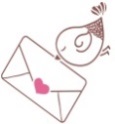 為使同仁對「公務福利e化平臺」之公教員工各項福利措施有所瞭解，及能適時運用，而獲得所需要協助並提升人事服務，提供下列服務措施項目，請同仁參考運用。上列詳細內容，請逕至公務福利e化平臺 (https://www.dgpa.gov.tw/eserver/index?mid=437)查詢服務措施方案          適用對象          簡 介聯絡窗口服務專線請洽台灣銀行各分行辦理查詢網址：https://www.bot.com.tw/Business/Loans/ConsumerLoan/Pages/default.aspx；洽詢電話：0800-025-168請洽土地銀行各分行申辦，洽詢電話:02-23146633公教人員長期照顧保險全國各機關、公私立學校及公營事業機構員工及配偶及父母(含配偶之父母) 1.由國泰人壽保險股份有限公司獲選承作，辦理期間111.2.22至114.2.21，為期3年。 2.A計畫(限員工本人):年繳3,000元。 B計畫:員工年繳1,500元、配偶2,600元、父母年繳25,000元。查詢網址「公教人員長照服務專區」：（https://www.cathaylife.com.tw/cathaylife/products/insurance/protection/public-servants）；洽詢電話：0800-036-599。查詢網址：https://www.chinalife.com.tw/wps/portal/chinalife/insurer-service/group-insurer-service/FamilyHealth；洽詢電話：0800-098-889。0919242959黃寶瓊主任請至公務福利化平臺公教健檢之「健康99特約院所」查詢優惠商店